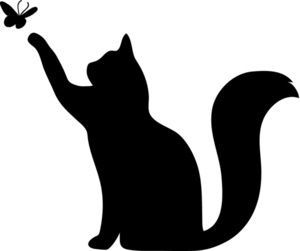 CUESTIONARIO PARA ADOPTANTES DE GATOSEste cuestionario sirve para conocer el tipo de gato que busca el adoptante y poder encontrarle el que se adapte a las características que busca su nueva familia. Adoptar un gato es una decisión que conlleva integrar un ser vivo en la vida del adoptante para siempre. Un animal debe ser adoptado de forma racional, consensuada con todos los miembros de la familia y sabiendo que conlleva unos deberes y responsabilidades. 
El acto de realizar dicho cuestionario no conlleva a firmar y finalizar la adopción. La adopción se tendrá por efectuada habiendo firmado y consentido el contrato de adopción. Toda la información dada en este cuestionario es de carácter confidencial y privado, el acceso a dicha información será sólo proporcionado a las personas que gestionan la adopción del gato. Si la adopción no se hace efectiva se procederá a eliminar los datos obtenidos en este cuestionario. Debe realizar dicho cuestionario de manera sincera y sin faltar a la verdad y honestidad.DATOS DEL ADOPTANTENOMBRES Y APELLIDOS:	DNI o NIE:				Teléfono:				Email:					Domicilio:				Fecha de nacimiento			Nacionalidad:				Estado civil: 				Manera en la que nos ha conocido: 	HOGARTipo de vivienda (piso, chalet, bajo…) piso ático duplex . ¿Si fuera chalet es su residencia habitual? ¿Dónde dormiría el gato?¿Vivienda propia o en alquiler?. Si fuera alquiler, ¿su casero autoriza animales en el piso?Los balcones, terrazas y zonas exteriores suponen un peligro para el animal. ¿Se compromete a adaptarlos para la seguridad del animal?¿El animal puede subir a los sofás, cama y cualquier lugar de la casa? ¿Hay personas discapacitadas o mayores en el domicilio? .¿Qué opina sobre vivir con animales y niños en una misma casa?¿Alguien de su entorno tiene fobias o alergias? Explíquelas.¿Cuántas personas viven en la casa?  ¿Si vive sólo quién se encargaría del gato si surge una urgencia?.¿Piensas en cambiar de residencia ya sea de vivienda o de ciudad? ¿Ha adoptado alguna vez a un animal?  ¿Cómo fue su experiencia? ¿Tienen animales en casa?  ¿Cuáles y cuántos? OCUPACIONES DEL ADOPTANTE¿Horarios de trabajo aproximados? ¿Cuánto tiempo puede dedicarle al gato? .¿Viaja por trabajo o placer?  ¿Quién se haría cargo del gato durante su viaje? CARACTERÍSTICAS DEL GATO¿En qué se fija al elegir a un gato? ¿Qué carácter le gustaría que tuviera? ¿Adopta en función de la edad del gato?¿Qué piensa sobre esterilizar a un gato?Que es imprescindible en futuras enfermedades y en su salud.¿Qué no le gusta de los gatos?  ¿Ha tenido malas experiencias con gatos? ¿Cuántas horas pasaría solo en casa?¿Lo quiere para compañía, cazar u otros motivos? ¿Tendrías interés en adoptar a un gato especial? (mayor, con necesidades especiales,  enfermedades…).SOBRE LA ADOPCIÓN¿Ha tenido gatos anteriormente?  Cuéntenos la experiencia y si fueron adoptados..¿Es consciente de que un animal puede romper, arañar o estropear objetos dela vivienda? .¿Está dispuesto a hacerse cargo del gato durante su vejez y cuando lo requiera su salud? ¿Quién ha tomado la decisión de adoptar un gato?. ¿Ha sido consensuado?.¿Quién se responsabilizará del animal?Porqué adoptar y no comprar un gato? ¿Es consciente que hay que vacunar anulamente y desparasitar a un gato cada 3 meses? ¿En el caso que el animal tenga un problema de comportamiento, ¿qué haría usted?Realizamos un seguimiento de nuestros gatos adoptados, ¿estaría isted de acuerdo? .¿En caso de embarazo, sabe qué significa la toxoplasmosis? . ¿La considera un motivo para no vivir con gatos? VALORA NUESTRO CUESTIONARIO PARA QUE MEJOREMOS: